WYPOCZYNEK   ZWIEDZANIE  RELAX            Wczasy  w Łebie Termin : 27.06 – 04.07.2023r Łeba to znana, nadmorska miejscowość, położona  na wybrzeżu środkowym, sąsiaduje nie tylko z Morzem Bałtyckim, ale też z dwoma jeziorami: Łebsko i Sarbsko  W Łebie funkcjonują trzy letnie kąpieliska nadmorskie o łącznej długości 1100m, dużą atrakcją są ruchome wydmy wchodzące w skład Słowińskiego Parku Narodowego.Położenie i opis ośrodka : 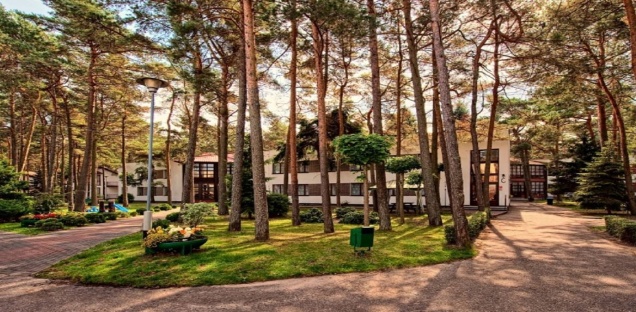 Ośrodek wczasowy "Chemar 2" usytuowany jest w Łebie, w śród  nadmorskiego sosnowego lasu  - tylko 200 metrów od morza. Na terenie ośrodka znajdują się boiska, kort do tenisa ziemnego, siłownia, sala do zajęć edukacyjnych, miejsce na ognisko/grill,kawiarnia z salą taneczną.Pokoje:  Dostępne pokoje 2 osobowe typu standard ( dwa pojedyncze łóżka) Pokoje posiadają własny węzeł sanitarny (WC,  umywalka, prysznic) TV satelitarną, czajniki bezprzewodowe, zestaw do parzenia kawy lub herbaty, Internet w pokoju,sprzęt plażowy (parawany, leżaki, koce) oraz balkony ( strona południowa).Świadczenia zawarte w ceniewyjazd  27 czerwca 2023r, Plac Zamkowy godz. 5:00 (zbiórka 15 min wcześniej),przejazd autokarem klasy turystycznej7 noclegów w pokojach 2 osobowych typu standardwyżywienie 3 x dziennie: śniadania i kolacje w formie bufetu szwedzkiego, obiad serwowany do stolika wraz z podwieczorkiempierwszy posiłek obiad 27.06.2023 kolacja ostatni śniadanie  04.07.2023 + prowiant na drogę powrotną1 x ognisko z pieczeniem kiełbasek1 x wieczorek taneczny ze słodkim poczęstunkiemubezpieczenie NNWopłata klimatycznaDla osób chętnych zostaną zorganizowane wycieczki  płatne dodatkowo.       Cena: 1550zł/osoba ( cena może ulec zmianie)Zapisy u Pani Ani Orzechowskiej przed i po wykładach oraz w sekretariacie ( tel. 510 898 079 ) w godzinach pracy do dnia 25 listopada 2022r.